Московские студенческие игры 2019 год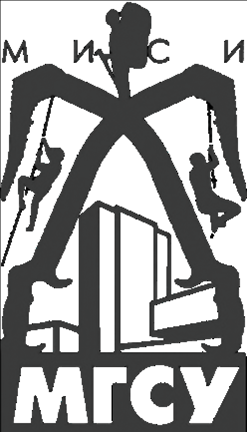 МОСКОВСКИЕ СОРЕВНОВАНИЯ ПО СПОРТИВНОМУ ТУРИЗМУ НА ГОРНЫХ ДИСТАНЦИЯХ ПАМЯТИ СТУПАКОВА А.А.21 апреля 2019 года 							г. Москва, ДС МГСУ 							Ярославское ш., д 26 к. 11УСЛОВИЯ СОРЕВНОВАНИЙ В ДИСЦИПЛИНЕ«ДИСТАНЦИЯ – ГОРНАЯ – СВЯЗКА»(короткая)ПЕРЕЧЕНЬ ЭТАПОВ, ПАРАМЕТРЫ, ОБОРУДОВАНИЕ И УСЛОВИЯ ПРОХОЖДЕНИЯОбщие условия дистанции. Дистанция проводится по фестивальной системе. Каждой команде предоставляется возможность пролезть соревновательные трассы в порядке живой очереди. Все трассы пронумерованы от 1 до N.  Трасса считается пройденной, если спортсмены(ки) преодолеют ее по отмеченным зацепкам и этапам, и зафиксируются на финишном пункте в отведенное на трассу время. Количество попыток для преодоления трассы: одна. Старт открытый. На трассе будет фиксироваться прохождение трассы и время участника. Подсчет результатов будет проводиться с учетом коэффициента рейтинга трассы по формуле: K баллов = С этапа × (T лидера / T участника), где С этапа — стоимость этапа в баллах (указана в условиях этапа), T лидера — время лидера на этапе, T участника — время, показанное участником на этапе. При снятии с этапа, участник получает за этап 0 баллов. Если участник не бежал этап, то он также получает за этап 0 баллов. Участники должны иметь «карточку участника», соблюдать правила техники безопасности скалодрома и правила соревнований, следить за чистотой трасс и сохранностью ограничений, бережно относиться к сооружениям и доброжелательно к окружающим.Каждая команда отмечает в карточке время и прохождение трассы у судьи и в протоколе результатов у секретаря после завершения квалификации.Участникам разрешается лазать только по соревновательным трассам или в отведенном для разминки месте. Судьи вправе делать предупреждения, а члены Главной судейской коллегии - предупреждения и дисквалифицировать участников за умышленную порчу трасс, неподчинение требованиям по обеспечению правил техники безопасности, а также в случаях грубого нарушения регламента и правил проведения соревнований. Судьи фестиваля на каждом скалодроме, следят за соблюдением правил безопасности и контролируют запись и подсчет результатов.Участники самостоятельно обеспечивают свою безопасность (страхуют друг друга на трассах).Дополнительная информация1) Соревнования проводятся по фестивальной системе. Связка проходит этапы в произвольном порядке, руководствуясь собственными силами, навыками и умениями.2) Для прохождения дистанции 3-го класса будет предоставлено N количество этапов.3) Для прохождения дистанции 2-го класса будет предоставлено M количество этапов.4) Связки, имеют право проходить этапы только своего класса!5) Спортсмены в составе связок проходят один и тот же маршрут, подготовленный судейской коллегией, осуществляя страховку с обязательным выполнением элементов трассы. 6) Для прохождения трассы участники самостоятельно обеспечивают себя всем необходимым снаряжением. Судьи могут потребовать замены некондиционного снаряжения.7) Для прохождения маршрута используется любое количество веревок. 8) Время на прохождение маршрута ограничено, контрольное время объявляется в момент предъявления трассы. Возможно, введение контрольного времени на одном из промежуточных пунктов. 9) Финиш отсекается при падении верёвок на пол. *10) Проводящая организация оставляет за собой право вносить изменения в условия и положение соревнований. Движение по трассе.1. Прохождение трассы первым участником судится по правилам проведения соревнований по скалолазанию в дисциплине «трудность», исключая старт со станции и спец. задания.2. Каждый участник должен пройти полностью хотя бы один участок между пунктами основной страховки (т.е. смена ведущего обязательна)3. Движение второго участника осуществляется с обязательной верхней страховкой напарником, допускается для прохождения трассы использовать судейские отяжки*.4. Все обозначенные на подъеме оттяжки (шлямбура, крючья) обязательны для организации промежуточной страховки (простегивания веревки). 5. Шлямбура с судейскими оттяжками при движении ведущего не могут им нагружаться (использоваться) и предназначены только для организации страховки. 6. Страховка напарником осуществляется только на пункте основной страховки и только через обозначенные на пункте точки с помощью страховочного устройства. 7. При движении участника с верхней страховкой, второй конец веревки должен быть обязательно закреплен на напарнике или станции.8. В случае срыва участник спускается до места старта.  9. Карабины самостраховки допускается вщелкивать в верхние карабины станции*.10. После получения предупреждения за нарушение правил техники безопасности участники могут продолжить выступление только после обязательного устранения нарушения. 11. На маршрутах возможно применение техники ИТО. Наличие лесенок и петель РЕКОМЕНДУЕТСЯ.12. Первый участник преодолевающий маршрут свободным лазанием с нижней страховкой ввязывается узлом "проводник восьмёрка".13. Использование "железа" на зацепках запрещено. *Спуск.1. Спуск осуществляется на спусковом устройстве. Первый участник спускается с верхней страховкой, второй на сдвоенной веревке и со схватывающим узлом или доп.страх.устройством*. При спуске по двойной веревке концы веревок должны быть связаны.2. На промежуточном пункте спуска участники должны собраться вместе, полностью закончить спуск, выдернуть веревку и только после этого продолжить спуск дальше.3. Окончание маршрута - по падению на землю спусковой веревки с последнего пункта спуска при нахождении обоих участников в зоне финиша.Необходимое снаряжение на связку 2-го классаКаски, системы, самостраховки, спусковые устройства, зажимы, карабины, рюкзак, 2 веревки по 28м, петли.Необходимое снаряжение на связку 3-го классаКаски, системы, самостраховки, спусковые устройства, зажимы, карабины, рюкзак, оттяжки 5 штук, 2 веревки по 30 м, петли.Желательное снаряжение, которое может обеспечить уверенное прохождение некоторых трасс: скайхуки, закладки, френды, лесенки, крюконоги и спец. лесенки.*- если это не противоречит иным условиям.Перечень возможных этапов.2-ой класс.1. Наклонная навесная переправа (~22 м.) + спуск.2. Подъём по камину с верхней страховкой + спуск.3. Подъём по маршруту с верхней страховкой + спуск в два участка.4. Подъём по маршруту + спуск через рантклюфт.5. Прохождение шлямбурной дорожки.6. Подъём лазанием обоих участников с верхней страховкой.7. Подъём лазанием первого + навесная переправа + спуск. 8. Подъём по углу + спуск по судейским перилам с перестёжкой.9. Контест 20-25 м.10. Имитация прохождения шлямбурного карниза.11. «Шкуродёр» без контрольного груза.12. Подъём по шлямбурной дорожке с преодолением карниза.13. Драйтулинг.3-ий класс.1. Подъём лазанием + навесная переправа + прохождение карниза + спуск.2. Лазанье + маятниковый переход на лазание с организацией своим элементом (скайхук, якорь, фифа). + подъём второго + спуск.3. Подъём лазанием с организацией станции из своих точек со сменой лидера + ИТО + спуск.4. Прохождение маршрута с применением техники ИТО.5. Драйтулинг.6. Прохождение перильного маршрута техникой SRT с организацией перезакрепления перил из своих точек.7. Прохождение маршрута лазанием со сменой лидера.8. Прохождение маршрута лазанием + ИТО + спуск.9. Маятник + Организация станции + лазание с ИТО + Спуск.10. Подъём лазанием + ИТО + спуск в заданную зону.11. Спуск пострадавшего с вертикальных перил.12. Контест 30м, с грузом 15 кг для мужчин и 5 кг для девушек с наращиванием веревки.13. Прохождение двух слабонаклонных навесных переправ с взаимным обменом навесными переправами в заданной зоне, без касания земли.14. «Шкуродёр» с контрольным грузом.Класс дистанции: 2, 3Количество маршрутов:  Длина дистанции:      мПерепад высот: мКонтрольное время на блок: мин.